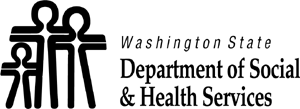 	DEPARTMENT OF SOCIAL AND HEALTH SERVICES	Privacy Complaint	If you have questions about this form, call the DSHS Privacy Officer at:	1-360-902-8278.	DEPARTMENT OF SOCIAL AND HEALTH SERVICES	Privacy Complaint	If you have questions about this form, call the DSHS Privacy Officer at:	1-360-902-8278.	DEPARTMENT OF SOCIAL AND HEALTH SERVICES	Privacy Complaint	If you have questions about this form, call the DSHS Privacy Officer at:	1-360-902-8278.YOUR FIRST NAME	LAST NAMEYOUR FIRST NAME	LAST NAMEHOME PHONE (AND AREA CODE)(     )     CELL PHONE (AND AREA CODE)(     )     STREET ADDRESS	CITY	STATE	ZIP CODESTREET ADDRESS	CITY	STATE	ZIP CODESTREET ADDRESS	CITY	STATE	ZIP CODESTREET ADDRESS	CITY	STATE	ZIP CODEE-MAIL ADDRESS (IF AVAILABLE)E-MAIL ADDRESS (IF AVAILABLE)E-MAIL ADDRESS (IF AVAILABLE)E-MAIL ADDRESS (IF AVAILABLE)Are you filing this complaint for someone else?    Yes     NoIf yes, whose privacy rights do you believe were violated:	     	     	
	FIRST NAME	LAST NAMEAre you filing this complaint for someone else?    Yes     NoIf yes, whose privacy rights do you believe were violated:	     	     	
	FIRST NAME	LAST NAMEAre you filing this complaint for someone else?    Yes     NoIf yes, whose privacy rights do you believe were violated:	     	     	
	FIRST NAME	LAST NAMEAre you filing this complaint for someone else?    Yes     NoIf yes, whose privacy rights do you believe were violated:	     	     	
	FIRST NAME	LAST NAMEWho (or what division or office) do you believe violated your privacy rights?Who (or what division or office) do you believe violated your privacy rights?Who (or what division or office) do you believe violated your privacy rights?Who (or what division or office) do you believe violated your privacy rights?PERSON / ADMINISTRATION / OFFICEPERSON / ADMINISTRATION / OFFICEPERSON / ADMINISTRATION / OFFICEPHONE (AND AREA CODE)(     )     STREET ADDRESS	CITY	STATE	ZIP CODESTREET ADDRESS	CITY	STATE	ZIP CODESTREET ADDRESS	CITY	STATE	ZIP CODESTREET ADDRESS	CITY	STATE	ZIP CODEWhen do you believe the violation of privacy rights occurred?When do you believe the violation of privacy rights occurred?When do you believe the violation of privacy rights occurred?When do you believe the violation of privacy rights occurred?DATE(S)DATE(S)DATE(S)DATE(S)Describe briefly what happened.  How and why do you believe your (or someone else’s) privacy rights were violated?  Please be as specific as possible.  Attached additional pages as needed.Describe briefly what happened.  How and why do you believe your (or someone else’s) privacy rights were violated?  Please be as specific as possible.  Attached additional pages as needed.Describe briefly what happened.  How and why do you believe your (or someone else’s) privacy rights were violated?  Please be as specific as possible.  Attached additional pages as needed.Describe briefly what happened.  How and why do you believe your (or someone else’s) privacy rights were violated?  Please be as specific as possible.  Attached additional pages as needed.Please sign and date this complaint.Please sign and date this complaint.Please sign and date this complaint.Please sign and date this complaint.SIGNATURE	DATESIGNATURE	DATESIGNATURE	DATESIGNATURE	DATEFiling a complaint with DSHS is voluntary.  However, without the information requested above, DSHS may be unable to proceed with your complaint.  You are not required to use this form.  You also may write a letter or submit a complaint electronically with the same information.  To submit an electronic complaint, send the complaint to the  at dshsprivacyofficer@dshs.wa.gov.  To mail a complaint, send the complaint to the DSHS Privacy Officer at PO Box 45135, Olympia, Washington 98504-5135.  Filing a complaint with DSHS is voluntary.  However, without the information requested above, DSHS may be unable to proceed with your complaint.  You are not required to use this form.  You also may write a letter or submit a complaint electronically with the same information.  To submit an electronic complaint, send the complaint to the  at dshsprivacyofficer@dshs.wa.gov.  To mail a complaint, send the complaint to the DSHS Privacy Officer at PO Box 45135, Olympia, Washington 98504-5135.  Filing a complaint with DSHS is voluntary.  However, without the information requested above, DSHS may be unable to proceed with your complaint.  You are not required to use this form.  You also may write a letter or submit a complaint electronically with the same information.  To submit an electronic complaint, send the complaint to the  at dshsprivacyofficer@dshs.wa.gov.  To mail a complaint, send the complaint to the DSHS Privacy Officer at PO Box 45135, Olympia, Washington 98504-5135.  Filing a complaint with DSHS is voluntary.  However, without the information requested above, DSHS may be unable to proceed with your complaint.  You are not required to use this form.  You also may write a letter or submit a complaint electronically with the same information.  To submit an electronic complaint, send the complaint to the  at dshsprivacyofficer@dshs.wa.gov.  To mail a complaint, send the complaint to the DSHS Privacy Officer at PO Box 45135, Olympia, Washington 98504-5135.  